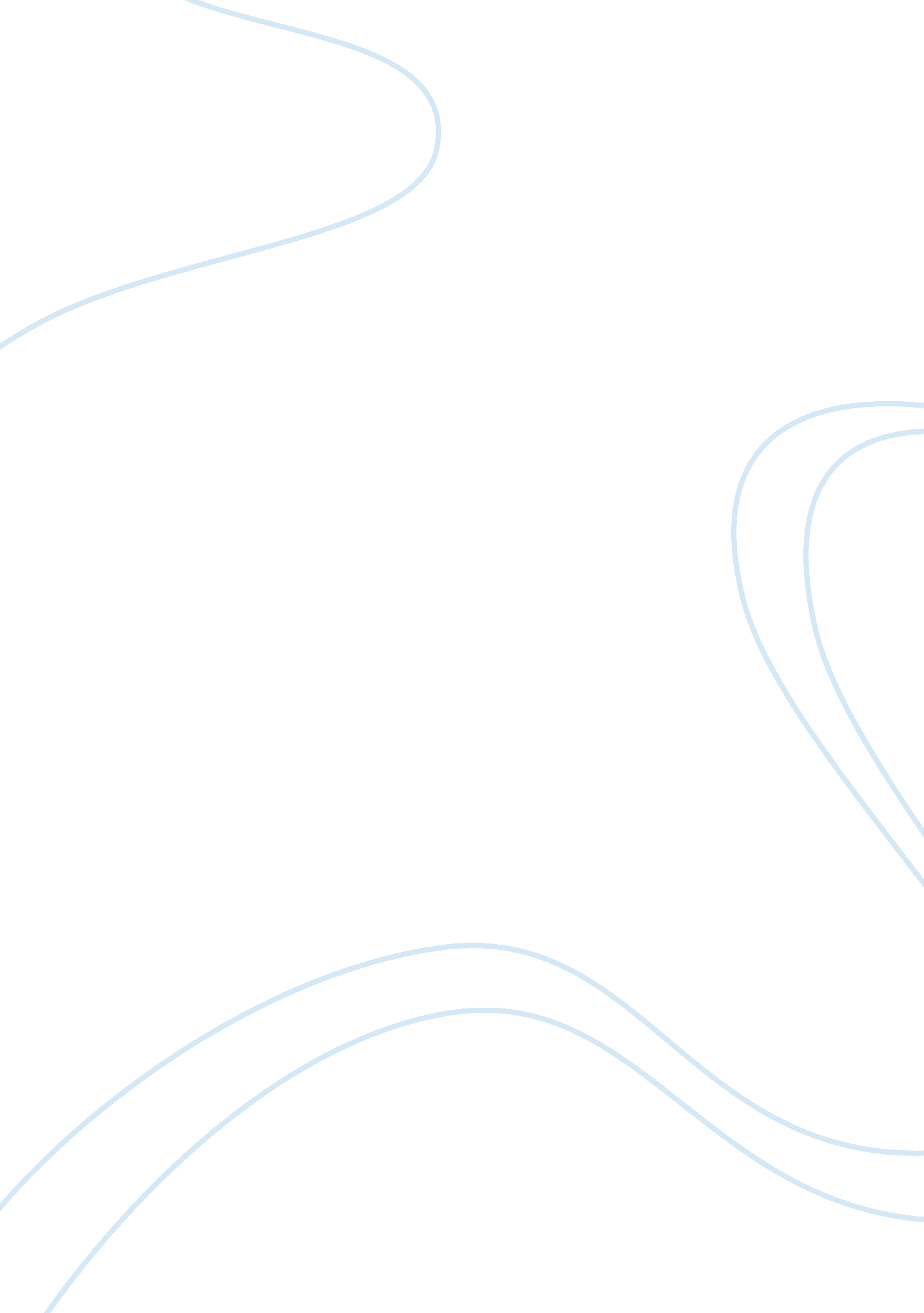 Free experience in america as a utopian essay sampleCountries, United States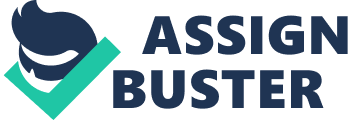 Initially, Utopia is an ideal place that is characterized by its social, moral and political aspects. Ideally, when one comes from Utopia, he or she is deemed to be rich in morals. Therefore, it may be surprising that one’s experience in a different environment might identify the new culture to be challenging or accommodative. Accordingly, some of the ideologies that are used to describe the society are deemed to be impractical and non realistic with respect to other cultures (Homer, 65). Ideally, the term was coined to establish a community that has exceedingly desirable due to the available qualities in social, moral and political perspective. Historically, utopian origin is a specific society found in the Island that is found in the Atlantic Ocean. This paper aims at analyzing one can think of America’s way of life if he or she originates from a Utopian Society 
One of the conclusions that the Utopian would have made after the brief visit and stay to America is that life in America is quite different from that which is found in Utopia. First, there are different ideologies that the people in the United States have regarding crime, religious activities and other common customary activities. In a brief visit to California State, a Utopian encountered a family that used to live two streets from the place where the utopian I was accommodated. The family members were absolutely disappointed in their son’s choice of marrying a young lady yet he was not aware of her fertility status. In a bid to seek the reason behind the argument, he was informed that it was considered important for one to have perfect knowledge about the marriage partner. 
One of the ideas that are related to the Utopian society is that before one gets married, it is essential to see one's partner’s nakedness. According to the utopian customs, one was not supposed to marry or get married to someone without having an idea about his or her nakedness. Is one of the most frightening situations that is created by man the United states. Ideally, according to Iliad, “ There is nothing alive more agonized than man of all that breathe and crawl across the earth”. 
It did not take long before the Utopian encountered a priest in one of the colleges in Illinois. The Utopian decided to ask him his point of view on the issue of marriage. His solution was that according to the catholic theology is defined as sinful. The religion depicts that having sex before marriage is an atrocity. However, the modern Americans totally agree and observe the precautionary warrant given before one gets married (Homer, 65). Ideally, Homer states that “ A pretty face may be enough to catch a man, but it takes character and good nature to hold him.” In general terms, one is supposed to her idea of what he or she is planning to before committing oneself. This is one of the adoptable concepts elaborated by Thomas concerning Utopia. This means that being a utopian in this concept one may feel comfortable since my way of life is well established in the United States. 
After travelling to some of the ancient cities like Chicago, some of the families are either divorced or some are undergoing reconciliation. The rate at which divorce is carried out is quite easy. It is not as sufficient and easy in the Utopian society as it is in the United States. For instance, for any divorce to be carried out, the couple requires an approval by the Utopian senate. However, a divorce might be declared if they two partners concede that they are not getting along well. Despite the slight difference of legal procedures in the utopian society, any utopian citizen is expected to feel relieved of the commitment of marriage by reporting before a senate for certification (More 48). Secondly, the Utopian custom stipulates that the divorce is not susceptible to those who undergo frequent disagreements. That is; a marriage couple that is said to fail to agree well is termed as morally feasible. It does not require the intervention of anyone for a couple to disintegrate. However, this has some constraints in the Utopian society. 
The Utopian community is regarded as a communist-system society. No one can claim possession over any product. That is; all property is communally owned. Everyone is deemed to work for the good of the entire society. This creates a situation where everyone is required to merge and work for a common goal. Incentives are, therefore, established in the community. According to More, “ Nobody owns anything but everyone is rich - for what greater wealth can there be than cheerfulness, peace of mind, and freedom from anxiety?” However, the current industrialized American society is based on personal and private possession and efforts for one to acquire property. This means that the rule of moderation has not yet been considered (More, 64). However, the characteristic of surveillance is not fully abolished. That is; working in the current times involves a very high level of surveillance. 
The common objective of imposing the surveillance on the present day involves the need to acquire a common organizational goal. The only emerging difference occurs where surveillance occurs when a vision needs to be achieved. Any citizen deemed to originate from Utopia is expected to adapt to the freedom of possession of the property. However, when comes to surveillance, the concept remains comparative to the one within his or her domestic customs. 
Another concept that I encountered in that is different from that on my historical background is that of constant surveillance. Some of the common crimes carried out it secret streets are numerous in numbers. This is because the means of addressing the issue is quite different from that of my background Utopian system. In addition, the utopian people have a depicted way of marking criminals. That is; they are directed on the size, as well as, clothes to put on and the hair style to adopt. Besides, part of a criminal’s eye is removed. However, if a citizen from Utopia visited the current American society, the information of being a criminal is not physically marked (More 54). Instead, the information is saved in the records and the records are maintained for the rest of the criminal’s life. Both methods are useful in identification of a criminal. However, being put into books of records is a bit skeptical. 
Husbands in the utopian regions are accompanied by his wife in times of war. This is done to indicate the fact that they are always by each other’s side. However, this may not happen as one visit the United States. However, there is one common situation that exists between the two cultures that a person from Utopia would find related to the issue of the presence of female soldiers in the armed forces. 
Conclusively, the visit to America has given me a different perspective of life from that in Utopia. For instance the level of humanism and level of normalcy in life is depicted in the general information gathered about the away American’s treat war. According to American lifestyle, I found out that the perspective of peace and existence is promoted in a more genuine manner. According to Iliad, possession of property (material wealth) is considered to pose a certain level of independence and freedom (Homer, 65). Initially, Homers states that “ My life is more to me than all the wealth of Illus”. For the utopian, the American way of life is not as it should be. There are a lot of surprises. That is; the perspective of ownership and level of independence on the manner of dealing with life issues in America is different from that of Utopian perspective. However, the attributes identified in domestic utopian culture and homes are assumed to be represented in better structure in America. It is not necessarily different. Works Cited Homer, Homer, and Stanley Lombardo. The Essential Homer : Selections from the Iliad and the Odyssey. Indianapolis: Hackett, 2000. Print. 
More, Thomas, and James Adams. Utopia. Ashland, Or: Blackstone Audiobooks, 2008. Print. 